Wie lebten die ersten Bauern?1	Fülle die Sprechblasen: Die ersten Bauern erklären, was sie tun und wozu es gebraucht wird.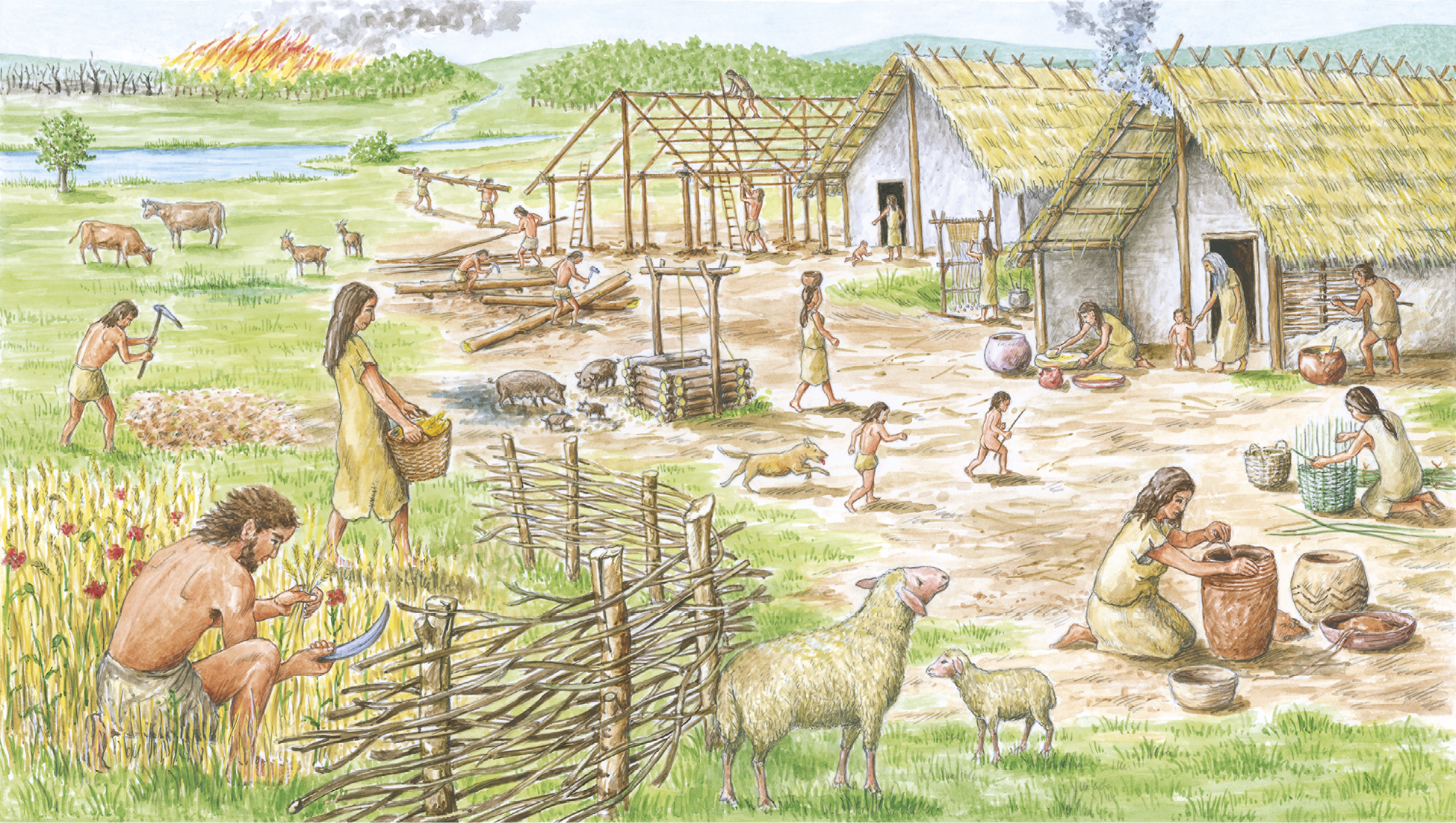 Zusatzaufgabe2	Fülle die Sprechblase: Der Bauer erklärt, welche Auswirkungen Ackerbau und Viehzucht auf das Wohnen, die Kleidung und Erfindungen von Werkzeugen und Geräten haben.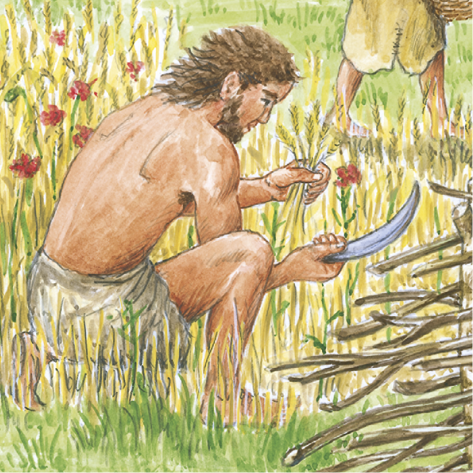 